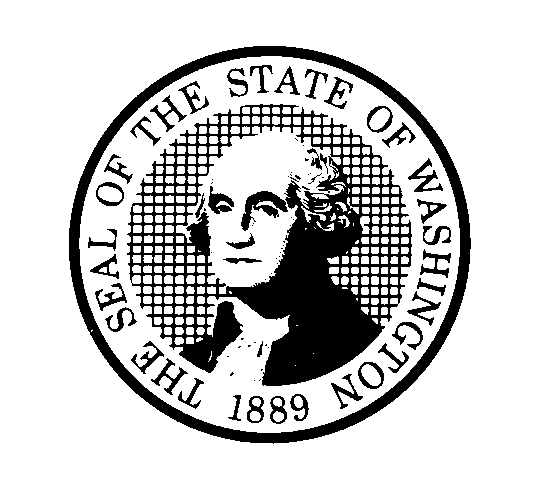 DEPARTMENT OF CHILDREN, YOUTH, AND FAMILIES (DCYF)Pre-Contract Action Request (P-CAR)DEPARTMENT OF CHILDREN, YOUTH, AND FAMILIES (DCYF)Pre-Contract Action Request (P-CAR)DEPARTMENT OF CHILDREN, YOUTH, AND FAMILIES (DCYF)Pre-Contract Action Request (P-CAR)DEPARTMENT OF CHILDREN, YOUTH, AND FAMILIES (DCYF)Pre-Contract Action Request (P-CAR)Contract Pre-Screening Tool(OFM Requirement per DCYF Audit 2004)Contract Pre-Screening Tool(OFM Requirement per DCYF Audit 2004)DEPARTMENT OF CHILDREN, YOUTH, AND FAMILIES (DCYF)Pre-Contract Action Request (P-CAR)DEPARTMENT OF CHILDREN, YOUTH, AND FAMILIES (DCYF)Pre-Contract Action Request (P-CAR)DEPARTMENT OF CHILDREN, YOUTH, AND FAMILIES (DCYF)Pre-Contract Action Request (P-CAR)DEPARTMENT OF CHILDREN, YOUTH, AND FAMILIES (DCYF)Pre-Contract Action Request (P-CAR)Contract Unit Use OnlyContract Unit Use Only1.  PERSON MAKING REQUEST	DATE1.  PERSON MAKING REQUEST	DATE1.  PERSON MAKING REQUEST	DATE1.  PERSON MAKING REQUEST	DATE1.  PERSON MAKING REQUEST	DATEDate Received:	     ACD Approval:	     PM Notified:       CM:       Required Forms Received:       Date Received:	     ACD Approval:	     PM Notified:       CM:       Required Forms Received:       2.  CONTRACTOR NAME	CONTRACT NUMBER	PROGRAM NUMBER2.  CONTRACTOR NAME	CONTRACT NUMBER	PROGRAM NUMBER2.  CONTRACTOR NAME	CONTRACT NUMBER	PROGRAM NUMBER2.  CONTRACTOR NAME	CONTRACT NUMBER	PROGRAM NUMBER2.  CONTRACTOR NAME	CONTRACT NUMBER	PROGRAM NUMBERDate Received:	     ACD Approval:	     PM Notified:       CM:       Required Forms Received:       Date Received:	     ACD Approval:	     PM Notified:       CM:       Required Forms Received:       Multiple contracts?
Attach list with Contractor names and contract numbers.Multiple contracts?
Attach list with Contractor names and contract numbers.Multiple contracts?
Attach list with Contractor names and contract numbers.Multiple contracts?
Attach list with Contractor names and contract numbers.Multiple contracts?
Attach list with Contractor names and contract numbers.Date Received:	     ACD Approval:	     PM Notified:       CM:       Required Forms Received:       Date Received:	     ACD Approval:	     PM Notified:       CM:       Required Forms Received:       3.  CONTRACT INFORMATION  Urgent       New Contract       Amendment       Renewal3.  CONTRACT INFORMATION  Urgent       New Contract       Amendment       Renewal3.  CONTRACT INFORMATION  Urgent       New Contract       Amendment       Renewal3.  CONTRACT INFORMATION  Urgent       New Contract       Amendment       Renewal3.  CONTRACT INFORMATION  Urgent       New Contract       Amendment       Renewal3.  CONTRACT INFORMATION  Urgent       New Contract       Amendment       Renewal3.  CONTRACT INFORMATION  Urgent       New Contract       Amendment       Renewal4.  CONTRACT TYPE  Client Service       Personal Service       Interlocal       Purchased Service       Other:       4.  CONTRACT TYPE  Client Service       Personal Service       Interlocal       Purchased Service       Other:       4.  CONTRACT TYPE  Client Service       Personal Service       Interlocal       Purchased Service       Other:       4.  CONTRACT TYPE  Client Service       Personal Service       Interlocal       Purchased Service       Other:       4.  CONTRACT TYPE  Client Service       Personal Service       Interlocal       Purchased Service       Other:       4.  CONTRACT TYPE  Client Service       Personal Service       Interlocal       Purchased Service       Other:       4.  CONTRACT TYPE  Client Service       Personal Service       Interlocal       Purchased Service       Other:       5.  INVOICE TYPE  A-19       SSPS5.  INVOICE TYPE  A-19       SSPS6.  PAYMENT TYPE  Max Consideration       Fee for Service6.  PAYMENT TYPE  Max Consideration       Fee for Service7.	  Contract Period:       	  Amendment Period:       7.	  Contract Period:       	  Amendment Period:       7.	  Contract Period:       	  Amendment Period:       8.  PROCUREMENT TYPE  None	  Competitive	  Sole Source  Procurement Number:       8.  PROCUREMENT TYPE  None	  Competitive	  Sole Source  Procurement Number:       8.  PROCUREMENT TYPE  None	  Competitive	  Sole Source  Procurement Number:       9.  REQUIRED BY STATUTE9.  REQUIRED BY STATUTE9.  REQUIRED BY STATUTE10.  COST BENEFIT ANALYSIS COMPLETED  N/a       Yes; attach11.  SERVICES NEEDED; BRIEFLY DESCRIBE11.  SERVICES NEEDED; BRIEFLY DESCRIBE11.  SERVICES NEEDED; BRIEFLY DESCRIBE11.  SERVICES NEEDED; BRIEFLY DESCRIBE11.  SERVICES NEEDED; BRIEFLY DESCRIBE11.  SERVICES NEEDED; BRIEFLY DESCRIBE11.  SERVICES NEEDED; BRIEFLY DESCRIBE12.  Account Coding for new contracts and amendments if additional funding is authorized12.  Account Coding for new contracts and amendments if additional funding is authorized12.  Account Coding for new contracts and amendments if additional funding is authorized12.  Account Coding for new contracts and amendments if additional funding is authorized12.  Account Coding for new contracts and amendments if additional funding is authorized12.  Account Coding for new contracts and amendments if additional funding is authorized12.  Account Coding for new contracts and amendments if additional funding is authorized12.  Account Coding for new contracts and amendments if additional funding is authorized12.  Account Coding for new contracts and amendments if additional funding is authorized12.  Account Coding for new contracts and amendments if additional funding is authorized12.  Account Coding for new contracts and amendments if additional funding is authorizedFUNDAPPNPRGSOBJSSOBJORGALLOCPROJECTSPROJPROJPHAMOUNTMAXIMUM CONSIDERATION$      MAXIMUM CONSIDERATION$      MAXIMUM CONSIDERATION$      STATE FUNDS$      STATE FUNDS$      FEDERAL FUNDS$      CFDA NO.      FEDERAL FUNDS$      CFDA NO.      FEDERAL FUNDS$      CFDA NO.      LOCAL FUNDS$      LOCAL FUNDS$      OTHER FUNDS$        No Federal Funds involved  No Federal Funds involved  No Federal Funds involved  No Federal Funds involved  No Federal Funds involvedIf Federal Funds involved, Contractor is:    Vendor       Sub-recipientIf Federal Funds involved, Contractor is:    Vendor       Sub-recipientIf Federal Funds involved, Contractor is:    Vendor       Sub-recipientIf Federal Funds involved, Contractor is:    Vendor       Sub-recipientIf Federal Funds involved, Contractor is:    Vendor       Sub-recipientIf Federal Funds involved, Contractor is:    Vendor       Sub-recipient13.  Headquarter Approvals	Fiscal Manager’s initials:        and date:       13.  Headquarter Approvals	Fiscal Manager’s initials:        and date:       13.  Headquarter Approvals	Fiscal Manager’s initials:        and date:       13.  Headquarter Approvals	Fiscal Manager’s initials:        and date:       13.  Headquarter Approvals	Fiscal Manager’s initials:        and date:       13.  Headquarter Approvals	Fiscal Manager’s initials:        and date:       13.  Headquarter Approvals	Fiscal Manager’s initials:        and date:       13.  Headquarter Approvals	Fiscal Manager’s initials:        and date:       13.  Headquarter Approvals	Fiscal Manager’s initials:        and date:       13.  Headquarter Approvals	Fiscal Manager’s initials:        and date:       13.  Headquarter Approvals	Fiscal Manager’s initials:        and date:       	FPED OFFICE CHIEF’S SIGNATURE	DATE  Approved       Denied	     	FPED DIRECTOR’S SIGNATURE	DATE  Approved       Denied	     	DEPUTY ASSISTANT SECRETARY’S SIGNATURE	DATE  Approved       Denied	     14.  Contractor Forms Received, as applicable  Contractor Intake form OR	  Contractor Update form	  Intake requested license and business documentation  Background Checks	  Contract Application and materials	  W-9	  Certificate of InsuranceCollective Bargaining AgreementAnalysis ChecklistTo assess your obligation to bargain, ask:	YES	NOHas the work ever been performed by Union represented employees?		Has the work ever been performed by Union represented employees within your unit or facility?		Even if the work has never been, could the contract impact Union represented employees?		Is the contract for work historically performed by Union represented employees legislatively
mandated or authorized prior to 07/01/2005?		Has work, historically performed by Union represented employees, been most recently performed
by a vendor contract?		If yes, is the proposed new contract a different scope of work than that performed under the previous
vendor contract?		If any answers are yes, the contract will be reviewed for possible notification of the Union and you may be asked for clarification.You will be kept informed of the process.Reference:  Decision Tree at Caoly3:S; Contract Tool Box, Contract Development Tools; Union Review:NOTE:  Above checklist must be completed.APPROVAL SIGNATURE FROM OFFICE CHIEF OR DIRECTOR (OR DESIGNEE)	DATEPRINT NAME HERE